Galloper Wind Farm Fund 2018-19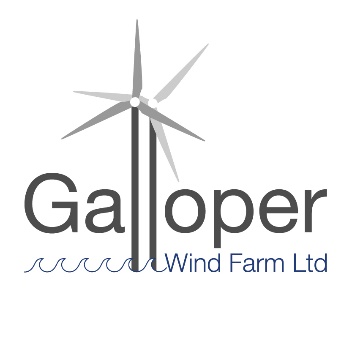 Four projects were awarded funding: Total £8,539Poetry People				Awarded £1,025Project Title: Growing PoemsThe grant will help provide three half-day sessions of poetry workshops in a primary school in the GWFF area, to create and edit new poems about the local landscape, as part of a wider project to work with eight schools across the AONB. There will be a celebration of these poems as part of the Suffolk Young Poets Competition Showcase in the autumn 2018.Art Branches				Awarded £2,395Project Title: Sizewell Coastal Plant StudySessions to introduce environmental learning for up to 40 vulnerable children (who are carers) to Plant Hunting, including seaweeds, along Sizewell beach, plus help with identification, recording, field notes and celebration of different species. The day allows for respite and fun alongside learning about our environment.Suffolk Wildlife Trust			Awarded £2,700Project Title: Underseas ExplorersSessions for Leiston Primary School to experience Marine awareness by a snorkel experience held in local pool, that is transformed into the North Sea with marine life props. Session two is a Wild Beach on Sizewell beach highlighting the importance of the local flora and fauna.Beach Bonkers				Awarded £2,419Project Title: Treasuring our Beaches To hold beachcombing walks, events & workshops in Sizewell and Leiston, based around Suffolk’s signature shingle beaches to help people understand, appreciate and help to conserve this rare and fragile habitat.CS May 2018Total awarded becomes plus 10%/£854 to AONB for administration = £9,393